Publicado en Madrid el 28/01/2020 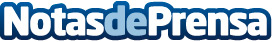 Easy Payment Gateway recuerda a los negocios españoles la importancia de priorizar el pago móvilEl 46% de los usuarios ya utiliza este dispositivo para pagar y se espera que este porcentaje crezca hasta el 64% en 2020. Con este escenario, Easy Payment Gateway, agregador de servicios de pago y gestión de fraude español, revela la necesidad de que las tiendas prioricen esta forma de pago y la integren entre las opciones que ya ofrecen a sus usuarios, si desean seguir creciendo en un mercado cada vez más globalDatos de contacto:Everythink PR915519891Nota de prensa publicada en: https://www.notasdeprensa.es/easy-payment-gateway-recuerda-a-los-negocios Categorias: Nacional Franquicias Finanzas Marketing Emprendedores Logística E-Commerce Software Consumo http://www.notasdeprensa.es